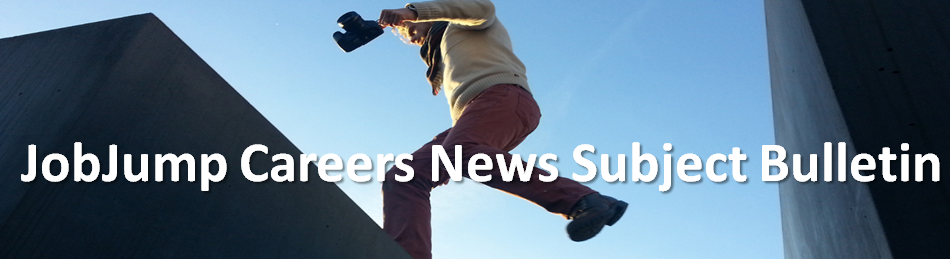 19 June 2020 IMPORTANT MESSAGE TO HEAD TEACHERS and ALL STAFF and to Parents,It may only take one piece of news to lead a student towards success in their life's career. If you know students enjoy your subject, this is a great way to assist them, so please encourage them to take part in those events mentioned below in your Subject Area.SPECIAL MESSAGE REGARDING EVENTS LISTED AND COVID-19Events listed are presented as reported from the home website at the time of collection from the news source. I strongly advise you check directly with the event organisers regarding the delivery of the event due to current restrictions.__________________________________________________________________________________HSC SUBJECT KLA / FACULTIESCAPADance, Drama, Music, Visual ArtsAFTT HSC Feedback SessionsMonday 6th July - Friday 10th July: 9am to 5pm (during school holidays)Monday 13th July onwards: Available between 9am and 7pmAFTT is proud to present the HSC Drama Feedback Sessions, the first acting program of this kind. HSC Drama students are encouraged to book a time with industry professionals to go through their HSC Drama Project (monologue).This course is ideal for year 12 drama students who are lacking confidence in their project, who want to excel in their final assessment and/or are open to workshopping new ideas and suggestions from an expert in the field.Sessions are held on Campus at AFTT (41 Holt Street, Surry Hills).  For regional, interstate, or students effected by the COVID-19 restrictions, ZOOM sessions can also be arranged instead of on-campus. 45 minute bookings for a feedback session are being held from:https://www.aftt.edu.au/events/short-courses/hsc-drama-open-feedback-sessionSAE Master Class- Music and Industry2 July. 4pm to 6pmSession 1: Careers & Industry - In the first of three online masterclasses, mix engineer, Dylan Ely, will cover the music industry and audio engineering basics.Jay-Z, Justin Bieber and Gwen Stefani are just some of the names that mix engineer Dylan Ely has worked with over his 24 years in the music industry. In this first-ever three-part online Masterclass, Dylan breaks down his technical process for mixing, signal flow, tour production and programming.https://sae.edu.au/news-and-events/events/dylan-ely-masterclass-series-session-1/?date=2020-07-02&id=1661ISCD Interior Design Online Short Courses These short courses are for anyone interested in the world of design. Each one is aimed at giving you the basic foundation knowledge and skills in the specialised areas. Developed with our industry partners to ensure the most relevant content for you to have the best introduction into your chosen subject.https://www.iscd.edu.au/courses/short-coursesAFTRS Past Talks with Leaders in the Film Industry – Live Stream and FreeTalks @ AFTRS is a series of free, live-streamed events for the screen and broadcast industry. Each Tuesday lunchtime, we’ll be hosting an inspiring chat with industry luminaries, who will talk about their current projects, careers, and inspirations. We’ll focus on creativity and great storytelling. The sessions will be moderated by top industry professionals, including some of AFTRS’ finest, and you’ll be able to submit your questions in realtime.https://www.aftrs.edu.au/news-and-events/events/talks-aftrs/AFTRS Emerging, Gifted and X (EGX) 2 JulyEmerging, Gifted and X (EGX) is a fortnightly series of free, 30-minute discussions with some of the most exceptional and talented screen creatives, who come from diverse backgrounds Diversity to AFTRS means a screen community and culture that is representative of all Australians, including those from non-Anglo-Celtic cultural backgrounds, people with a disability, diverse gender and sexual orientation, and those with geographic and other socioeconomic disadvantages.Fearturing - Violeta Ayala and AFTRS’s Alejandra Canales discuss the documentary form, especially in Latin America and within the Latin diaspora. They explore the responsibility of diasporic filmmakers, creating work in multiple countries, and presenting authentic work that doesn’t skid into sensationalism or a singular narrative for communities they collaborate with.https://www.aftrs.edu.au/news-and-events/events/emerging-gifted-and-x-egx/AFTRS Teens Workshops For high school students are the perfect way to develop your skills and meet other aspiring creatives.We run a variety of courses in each of the four school holidays. Our workshops are taught by industry professionals using industry standard equipment and, where appropriate, are held in AFTRS’ state-of-the-art film, TV and radio studios.With a constantly evolving pathway of courses in filmmaking, digital animation, screenwriting and radio, you can explore and deepen your creative skills set.Also look out for our Introductory Short Courses for 16 yrs + including Intro to Directing, Documentary, Screenwriting, Producing and Production Design which are great introductions to the disciplines.  For further information contact shortcourses@aftrs.edu.au or call 1300 223 877.https://www.aftrs.edu.au/course-types/school-holidays/Career in Games & Film, Industry Experience Day at AIE 15 JulySydney CanberraLearn about the local and international game development, 3D animation and VFX industries from experts. Free practical workshops in 3D Art, Animation, Programming and Game Design for Years 10-12 students. 10:00am-2:30pm, 33 Mountain St, Ultimo, NSW, 2007. Rego required. RSVP https://aie.edu.au/iedENGLISHOceans of Poetry - Write A VerseCloses 31 JulyWrite a poem about THE OCEAN: it could be a discovery under the waves; a form of ocean life you find interesting; anything that’s Ocean-related.By the time National Science Week begins the Science Rhymes website will display a collection of your rhyming verse poems about THE OCEAN and related science discoveries that have captured our imagination.Your poem may answer questions, such as, why it is dangerous for humans to travel deep into the ocean?  What living things down there fascinate you? How can we better use and appreciate the Ocean’s resources, or simply enjoy its allure and beauty?The Science Rhymes website has a free PDF download to help you on your way. Poems are to be submitted by email to feedback@sciencerhymes.com.au. Include your poem title & your name, plus your town, school name and an adult name & email address (where appropriate). Email your submissions of 1 to 8 verses by Friday 31 July. Published poems by children will be acknowledged by first name only (and school name where appropriate).https://www.scienceweek.net.au/event/oceans-of-poetry/LANGUAGESStudent Exchange Online Information Sessions Tuesday, 21 July 2020. 5.30pm Thursday, 13 August 2020. 7.30pm Thursday, 27 August 2020. 5.30pm The LIVE Online Info Session is conducted by a senior member of our staff using a service which allows us to meet online or over the telephone. You will be able to meet our representative over a video internet connection, ask any questions and watch a presentation.Our LIVE online session will cover the following topics.Introduction to Student Exchange, the regulatory environment & benefitsProgram options, destinations & eligibilitySafety and Well being, our support system & where you will stay Money Matters, including available discounts & scholarshipshttps://studentexchange.org.au/info-sessions/live-online/UON - School Holiday Workshop - Music, VR and Paper15 July. 9am to 5pmThe Conservatorium of Music, Corner of Auckland and Laman Streets, Newcastle, AustraliaIf you're interested in either music, technology and designing planes and are in Years 7,8 or 9, this one-day workshop is for you! Held at the Conservatorium of Music, this school holiday program will feature a jam packed schedule of exciting and innovative workshop activities led by the University of Newcastle's School of Creative Industries lecturers. You will:• Learn how to produce your own music for social media• Explore the world of Virtual Reality and learn how to record a video in 360• Learn the various design methods of making planesThe end result will be a fun and playful 360 VR recording, which students, family and friends will be able to view in VR after the workshop.https://allevents.in/newcastle/school-holiday-workshop-music-vr-and-paper-planes/10000106072116556P.D.H.P.E.Community and Family Studies, P.D.H.P.E.UTS Elite Athlete or Performers SchemeAre you an elite athlete or performer who represented your school or state at a national level competition/event?Has your study been impacted because of this?If you answered yes to both of these questions, you may be eligible for a five-point adjustment to your Selection Rank .https://www.uts.edu.au/node/260596/elite-athletes-or-performersEA Ski & Snowboard New Canada Recruits WantedWe are now recruiting for paid ski & snowboard instructor jobs with full training provided starting this November. Download your free Canada instructor brochure to find out how you can become an instructor at one of our world-class ski resorts.https://easkiandsnowboard.com/canada-instructor-jobs-brochureMATHS and SCIENCESenior Science, Biology, Chemistry, Earth and Environmental Science, PhysicsANSTO Big Ideas Science CompetitionEntries close – September 20th 2020Hey Science buffs – Tell your teacher about this one! We are looking for teams of 2 students who are creative and passionate – you don’t have to be top of your class. Young people using STEM are the ones who will take our society into the future, so present the work of an Australian scientist who inspires you and come up with an innovative Big Idea for a chance to win an awesome Science Experience at the Australian Synchrotron in Clayton (Y7-9) or at the ANSTO campus in Sydney (Y10). Prize includes flights, travel, accommodation, and meals for your team and teacher.https://www.ansto.gov.au/big-ideas-2020The UNSW Co-op Scholarship Program Insights SessionWednesday, 24 June. 6:30pm - 7pmThe UNSW Co-op Program offers students unique opportunities to learn and grow. Co-op scholars experience their chosen career through a series of REAL Industry Training (IT) placements and networking events over the course of their degree, with a scholarship of $19,600 p.a. for four years*, but that’s just the tip of the iceberg. From leadership training and professional development opportunities, to alumni mentoring and a strong professional and social network, the Co-op Program is so much more than just financial support. Join us to find out if Co-op’s unparalleled opportunities are right for you.*Some Engineering and Science Co-op Programs are 5 years. Scholars in these streams may apply for a potential 5th year Honours scholarship.We'll be in touch on the day of each event to share the livestream link and instructions for how to participate.We look forward to connecting with you!https://www.eventbrite.com.au/e/unsw-undergraduate-info-and-insights-week-registration-105742474588?aff=UNSWEventsIn brief the Co-op  Scholarship provides:• Industry training • Leadership and professional development • Networking opportunities • Mentoring • Financial support ($19,600 p.a1 tax free for four2 years). Co-op connects you with Sponsors in the Private and Public sector, some of the world’s largest brands, technology giants, financial heavyweights, cutting edge start-ups, sustainability leaders, and key government agencies. Up to 18 months of relevant industry experience with multiple companies during your degree – invaluable insight into the real world of work in your chosen profession. Leadership and professional development training through challenging, practical and social camps and interactive workshops. Enhance your skills in leadership, teamwork and communication, develop your ability to transition and operate effectively in the workplace. Mentoring and support throughout the program. A large support network assists your transition to university and enhances your academic and career pursuits. Co-op Alumni partners help you make the most of your first industry placement.https://www.coop.unsw.edu.au/sites/default/files/uploads/2021_Co-op_Brochure.pdfand https://www.coop.unsw.edu.au/Apply here:https://www.coop.unsw.edu.au/applyLovers of All Things Science – Hold onto Your Seats – SCINEMA is here !Enthral your secondary students and primary students. SCINEMA is the largest science film festival in the southern hemisphere showcasing the best in science cinema from around the world. It's a celebration of the power of the moving image to inspire the young, satisfy the curious, explain the baffling and ask the impossible. Sign up to watch this year's selection of SCINEMA films for FREE during August in support of National Science Week.Whether you're watching at home, in schools, or at a local venue, all you need is a screen, computer and access to the internet - with more films than ever before, you can turn every night into movie night!Register online now or email to arrange to host your own screening.https://scinema.australiascience.tv/communityscreening/ConocoPhillips Science Experience UTS Postponed to January 2021 – Apply by 20 December 2020Uni New England 12 to 14 January 2021- Apply by 20 December 2020Uni of Sydney 13 to 15 Jnauary 2021- Apply by 1 December 2020Macquarie Uni 18 to 20 January 2021 - Apply by 10 December 2020The ConocoPhillips Science Experience is a fun 3 or 4 days of science activities for Year 9 and 10 students in 2020 program year. Each program is designed to provide students who have an interest in science with an opportunity to engage in a wide range of fascinating science activities under the guidance of scientists who love their work.The program takes place in over thirty-five universities and tertiary institutions, within many different laboratories and lecture theatres. Participants perform experiments in the laboratories, meet and hear senior lecturers in the lecture theatres, attend site visits and walk around and experience what it is like to be on the campus of a university or tertiary institution. More than 68,000 students have taken this rare opportunity.https://www.scienceexperience.com.au/about-the-programOceans of Poetry - Write A VerseCloses 31 JulyWrite a poem about THE OCEAN: it could be a discovery under the waves; a form of ocean life you find interesting; anything that’s Ocean-related.By the time National Science Week begins the Science Rhymes website will display a collection of your rhyming verse poems about THE OCEAN and related science discoveries that have captured our imagination.Your poem may answer questions, such as, why it is dangerous for humans to travel deep into the ocean?  What living things down there fascinate you? How can we better use and appreciate the Ocean’s resources, or simply enjoy its allure and beauty?The Science Rhymes website has a free PDF download to help you on your way. Poems are to be submitted by email to feedback@sciencerhymes.com.au. Include your poem title & your name, plus your town, school name and an adult name & email address (where appropriate). Email your submissions of 1 to 8 verses by Friday 31 July. Published poems by children will be acknowledged by first name only (and school name where appropriate).https://www.scienceweek.net.au/event/oceans-of-poetry/Your Free Guide to a Career in DieteticsWe asked two dietitians what they love about their job. Sally Marchini said that it is helping people to understand their health concerns and improve their life, and Josh Reed said that it’s motivating and empowering people and learning how to improve his own health.There is plenty of variety in the university course, which includes statistics, psychology, physiology, biochemistry, nutrition sciences, food science as well as being competent in the three main areas of dietetics – clinical, food service management and community dietetics. This gives a range of potential career paths with a dietetics degreehttps://www.myhealthcareer.com.au/dietetics-career/Reminder UNSW LIVESTREAM Experience Engineering30 June. 4pmExperience the innovative and creative ways that engineers solve real-world challenges at our online Experience UNSW Engineering event!We invite high school students in Years 10 - 12 to join us to get a taste of the variety of engineering disciplines and careers available to you.You’ll get a chance to choose a session that matches your interest, have your questions answered, hear from current students and find out more about degrees and exciting opportunities on offer at one of Australia's leading universities.https://www.events.unsw.edu.au/event/livestream-experience-unsw-engineeringReminder - UNSW LIVESTREAM Experience Science1 July. 4pmHave you ever wanted to experience what it would be like as a university student conducting research and experiments in a lab or in the field?Let us take you on a journey through some of the branches of science that you can study at UNSW. You’ll have the opportunity to ask questions and speak to our academic staff and current students.Then, get a hands-on taste of what you can expect as a first-year science student - without leaving home! Your home will become the laboratory as our first year science lecturers take you through a university-level experiment using household items.This event is designed for students in Yr 10, 11, 12, who are keen to find out what it's like to study at UNSW .https://www.events.unsw.edu.au/event/experience-unsw-science-day-1ANU - Student experience webinars: science, health and medicine23, 24, 25 June. 5pmBe a part of an informative webinar series hosted by the ANU College of Science and the ANU College of Health & Medicine as we speak to current students studying different disciplines. Each webinar will focus on a different area of study, and the experiences of students studying in those fields.https://www.anu.edu.au/events/student-experience-webinars-science-health-and-medicine-1ANU - Student experience webinars Environment23 JuneJoin us for a Student Experience webinar about what it is like to study Environment, Forestry, Agricultural Innovation and Environmental Sciences at ANU.Hear from current students Md Kamruzzaman and Hongzhang Xu about their experiences and ask them any questions you may have.https://science.anu.edu.au/news-events/events/environment-student-experience-webinarANU - Psychology Student experience webinars24 June. 5pmJoin us for a Student Experience webinar about what it is like to study Clinical Psychology and Professional Psychology at ANU.Hear from our current students Yushi Wang and Samuel Moorby about their experiences and ask them any questions you may have.https://science.anu.edu.au/news-events/events/psychology-student-experience-webinarANU - Earth Sciences Student experience webinars25 June. 5pmJoin us for a Student Experience webinar about what it is like to study Earth Sciences at ANU.Hear from current students, Emily Oborski and Baoyi Huang about their experiences and ask them any questions you may have.https://science.anu.edu.au/news-events/events/earth-sciences-student-experience-webinarUTS Girls in STEM Day15 SeptemberFor girls Years 9 to 12.This one day event provides an opportunity for female students to participate in a range of hands-on activities plus they get an inside look at life as a female student/professional in STEM. Visit the Women in Engineering and IT website for more details. Held by the UTS Faculties of Engineering & IT, Science and Transdisciplinary Innovation.https://www.uts.edu.au/about/faculty-engineering-and-information-technology/what-we-do/outreach-and-community/schools-outreachUTS STEM Day19 NovemberTake part in hands-on workshops, talks and panel discussions with people in STEM industries. Learn all about study and career options in STEM. This program is free and is for students in years 9–12.  Held by the UTS Faculties of Engineering and IT, Science, Transdisciplinary Innovation, Arts and Social Sciences.Please register your interest for our STEM Day:For  Teachers For Students and Parents.https://www.uts.edu.au/about/faculty-engineering-and-information-technology/what-we-do/outreach-and-community/schools-outreachTAFE Snapshot on Engineering and ElectrotechnologyWhich occupations in this industry are likely to have the largest employment growth over the next three years?Which TAFE NSW courses are popular for people looking to get into these job roles and how much can you earn?https://www.tafensw.edu.au/documents/60140/219174/Careers-Snapshot_Engineering_and_Electrotechnology.pdfFree UCAT Resources Medical Entry Handbook: https://www.medentry.edu.au/resources/ucat/handbook Online UCAT Bootcamp: https://www.medentry.edu.au/resources/ucat/free-bootcampADFA - Study at UNSW Canberra UNSW Canberra has international recognition as a successful, research-intensive university - generating new knowledge for the benefit of present and future generations which has had an impact around the globe.EngineeringAeronautical Eng (Hons) (CDF)Aeronautical Engineering (Hon)Civil Engineering (Hons)Civil Engineering (Hons) (CDF)Electrical Eng (Hons) (CDF)Electrical Engineering (Hons)Mechanical Eng (Hons) (CDF)Mechanical Engineering (Hons)Technology (Aeronautical Eng)Technology (Aviation)Technology Aeronautical Engineering (CDF)ScienceScienceScience (CDF)Science (Honours)https://www.unsw.adfa.edu.au/study/undergraduate/defence/programsUniversity of Sydney - Science Student Panel22 June. 4pmCurious about pursuing a future in Science? Hear from our current students, find out what they are studying, and what their favourite subjects are. They will also give you some maths and science study tips, and you will learn how it can be different from studying other subjects. Presented by Arshia (B Science in Medical Science), Gemma (B Vet Biology and D of Vet Medicine) and Nuha (B Science in Immunology, Pathology and Economics)https://uni-sydney.zoom.us/webinar/register/1315918361323/WN_do6snjkTSY-qn_4P_LschgNotre Dame Early Offer Info WeekNursing - 29 June 5pmArts & Sciences - July 5pmEarly Offer – 2 July 5pmDespite all the challenges this year, getting into Uni doesn’t have to be stressful. Join our Early Offer Info Week for tips on submitting your best application and taking the right steps through to enrolment next year. In the last week of June, we’ll deliver a series of program information sessions to connect you with Academics and current students so you can get the best picture of study options and life as a student at Notre Dame University.https://www.notredame.edu.au/events-items/early-offer-info-weekUTS Specific Study Area Scheme LOOK INTO EACH ONE!Here at UTS, we understand that your ability to undertake certain courses shouldn’t be measured by ATAR alone. Your interest or aptitude in specific study areas can also be taken into consideration in your application to study at UTS. You can increase your chances of being made an offer to certain courses through these admission schemes:Design and Architecture portfolio schemeEngineering questionnaire Science aptitude test Women in engineering, information technology and constructionhttps://www.uts.edu.au/future-students/undergraduate/admission-requirements/admissions-schemes/specific-study-area-schemesH.S.I.E.Aboriginal Studies, Ancient History, Business Studies, Economics, Geography, Legal Studies, Modern History, Society and Culture, Studies of ReligionBe Your Own Boss – Become an EntrepreneurStarting your own business can be one of the most rewarding and satisfying experiences you can have. Find out more with our guide to getting started.Starting your own business and entering the world of entrepreneurship is something that more and more Australians are doing.The increase in connectedness across the globe means that the structure of employment has changed rapidly, enabling more people to realise their dream of becoming a business owner.https://www.gooduniversitiesguide.com.au/education-blogs/career-guidance/be-an-entrepreneurNotre Dame Early Offer Info WeekLaw - 30 June 5pmBusiness - 1 July 4pmEarly Offer – 2 July 5pmDespite all the challenges this year, getting into Uni doesn’t have to be stressful. Join our Early Offer Info Week for tips on submitting your best application and taking the right steps through to enrolment next year. In the last week of June, we’ll deliver a series of program information sessions to connect you with Academics and current students so you can get the best picture of study options and life as a student at Notre Dame University.https://www.notredame.edu.au/events-items/early-offer-info-weekADFA - Study at UNSW Canberra UNSW Canberra has international recognition as a successful, research-intensive university - generating new knowledge for the benefit of present and future generations which has had an impact around the globe.BusinessBusinessBusiness (CDF)Business (Honours) https://www.unsw.adfa.edu.au/study/undergraduate/defence/programsUniversity of Sydney  - Ask a (Business) Student: Live Q&A 24 June. 4pmWant to know what studying business is really like? Now’s your chance. During this session you will meet some of our current students and have the opportunity to ask them anything you’d like about studying business here.https://uni-sydney.zoom.us/webinar/register/WN_pYLcQUdbR-OJp5A85Hu8oAUniversity of Sydney - Ask a (Law) Student: Live Q&A 24 June. 4.45pmWant to know what studying law is really like? Now’s your chance. During this session you will meet some of our current students and have the opportunity to ask them anything you’d like about studying law here at the University of Sydney.https://uni-sydney.zoom.us/webinar/register/WN_E4nsxMYsShGIIMcwTvY6iwUTS Specific Study Area Scheme LOOK INTO EACH ONE!Here at UTS, we understand that your ability to undertake certain courses shouldn’t be measured by ATAR alone. Your interest or aptitude in specific study areas can also be taken into consideration in your application. You can increase your chances of being made an offer to certain courses through these admission schemes:Business cadetship schemehttps://www.uts.edu.au/future-students/undergraduate/admission-requirements/admissions-schemes/specific-study-area-schemesThe UNSW Co-op Scholarship Program Insights SessionWednesday, 24 June. 6:30pm - 7pmThe UNSW Co-op Program offers students unique opportunities to learn and grow. Co-op scholars experience their chosen career through a series of REAL Industry Training (IT) placements and networking events over the course of their degree, with a scholarship of $19,600 p.a. for four years*, but that’s just the tip of the iceberg. From leadership training and professional development opportunities, to alumni mentoring and a strong professional and social network, the Co-op Program is so much more than just financial support. Join us to find out if Co-op’s unparalleled opportunities are right for you.*Some Engineering and Science Co-op Programs are 5 years. Scholars in these streams may apply for a potential 5th year Honours scholarship.We'll be in touch on the day of each event to share the livestream link and instructions for how to participate.We look forward to connecting with you!https://www.eventbrite.com.au/e/unsw-undergraduate-info-and-insights-week-registration-105742474588?aff=UNSWEventsIn brief the Co-op  Scholarship provides:• Industry training • Leadership and professional development • Networking opportunities • Mentoring • Financial support ($19,600 p.a1 tax free for four2 years). Co-op connects you with Sponsors in the Private and Public sector, some of the world’s largest brands, technology giants, financial heavyweights, cutting edge start-ups, sustainability leaders, and key government agencies. Up to 18 months of relevant industry experience with multiple companies during your degree – invaluable insight into the real world of work in your chosen profession. Leadership and professional development training through challenging, practical and social camps and interactive workshops. Enhance your skills in leadership, teamwork and communication, develop your ability to transition and operate effectively in the workplace. Mentoring and support throughout the program. A large support network assists your transition to university and enhances your academic and career pursuits. Co-op Alumni partners help you make the most of your first industry placement.https://www.coop.unsw.edu.au/sites/default/files/uploads/2021_Co-op_Brochure.pdfand https://www.coop.unsw.edu.au/Apply here:https://www.coop.unsw.edu.au/applyT.A.S.Agriculture, Design and Technology, Engineering Studies, Food Technology, Industrial Technology, Information Processes Technology and Technology, Software Design and Development, Textiles and DesignBBM Global Agriculture Industry Scholarship Now openApplications for the 2020 BBM Global Industry Scholarships of $8,000 are now open for travel in 2021.The BBM Global Agriculture Scholarship is your opportunity to go overseas, to follow your passion, explore the possibilities and create the career you love. To apply for an Agricultural scholarship, you need to have (or be completing) your Certificate IV.Tocal has a long history of Cert IVs applying and being successful with this scholarship. If you are interested, we can connect you with past applicants to talk about where they went, what they did and how that has helped them.https://www.bbm.asn.au/andhttps://www.tocal.nsw.edu.au/news-and-media/bbm-industry-scholarshipsUTS Specific Study Area Scheme LOOK INTO EACH ONE!Here at UTS, we understand that your ability to undertake certain courses shouldn’t be measured by ATAR alone. Your interest or aptitude in specific study areas can also be taken into consideration in your application to study at UTS. You can increase your chances of being made an offer to certain courses through these admission schemes:Design and Architecture portfolio schemeEngineering questionnaire Information Technology questionnaire Women in engineering, information technology and constructionhttps://www.uts.edu.au/future-students/undergraduate/admission-requirements/admissions-schemes/specific-study-area-schemesWilliam Angliss Job Seeker CoursesGo for a wide range of hospitality courses that give you skills to get into a job in the industry.https://www.angliss.edu.au/shortcourses/short-courses-for-job-seekers/TAFE Snapshot on Engineering and ElectrotechnologyWhich occupations in this industry are likely to have the largest employment growth over the next three years?Which TAFE NSW courses are popular for people looking to get into these job roles and how much can you earn?https://www.tafensw.edu.au/documents/60140/219174/Careers-Snapshot_Engineering_and_Electrotechnology.pdfUNSW CompClub for ITCompClub is a portfolio under the student run UNSW organisation CSESoc that promotes computing to high school students throughout the year. By running a variety of freeworkshops throughout the year, we aim to create a fun, collaborative environment for students to develop their interests and hone their programming skills along like-minded students.Click here.ADFA - Study at UNSW Canberra UNSW Canberra has international recognition as a successful, research-intensive university - generating new knowledge for the benefit of present and future generations which has had an impact around the globe.Computing and Cyber SecurityComputing and Cyber Security (CDF)Computing and Cyber Security (Honours)https://www.unsw.adfa.edu.au/study/undergraduate/defence/programsThe UNSW Co-op Scholarship Program Insights SessionWednesday, 24 June. 6:30pm - 7pmThe UNSW Co-op Program offers students unique opportunities to learn and grow. Co-op scholars experience their chosen career through a series of REAL Industry Training (IT) placements and networking events over the course of their degree, with a scholarship of $19,600 p.a. for four years*, but that’s just the tip of the iceberg. From leadership training and professional development opportunities, to alumni mentoring and a strong professional and social network, the Co-op Program is so much more than just financial support. Join us to find out if Co-op’s unparalleled opportunities are right for you.*Some Engineering and Science Co-op Programs are 5 years. Scholars in these streams may apply for a potential 5th year Honours scholarship.We'll be in touch on the day of each event to share the livestream link and instructions for how to participate.https://www.eventbrite.com.au/e/unsw-undergraduate-info-and-insights-week-registration-105742474588?aff=UNSWEventsIn brief the Co-op  Scholarship provides:• Industry training • Leadership and professional development • Networking opportunities • Mentoring • Financial support ($19,600 p.a1 tax free for four2 years). Co-op connects you with Sponsors in the Private and Public sector, some of the world’s largest brands, technology giants, financial heavyweights, cutting edge start-ups, sustainability leaders, and key government agencies. Up to 18 months of relevant industry experience with multiple companies during your degree – invaluable insight into the real world of work in your chosen profession. Leadership and professional development training through challenging, practical and social camps and interactive workshops. Enhance your skills in leadership, teamwork and communication, develop your ability to transition and operate effectively in the workplace. Mentoring and support throughout the program. A large support network assists your transition to university and enhances your academic and career pursuits. Co-op Alumni partners help you make the most of your first industry placement.https://www.coop.unsw.edu.au/sites/default/files/uploads/2021_Co-op_Brochure.pdfand https://www.coop.unsw.edu.au/Apply here:https://www.coop.unsw.edu.au/applyVET COURSESGuide for Apprentices and Trainees This guide, from Training Services NSW at the Department of Industry, welcomes your students into their apprenticeships and traineeships. Becoming an apprentice or trainee is a proven way for your students to get the skills and connections they need and this guide will help them (and you) to make the most of their exciting journey. https://www.training.nsw.gov.au/forms_documents/apprenticeships_traineeships/thriving_in_your_apprenticeship_and_traineeship.pdf
Apprenticeships—Five Proven Strategies to Help Your Students Get One A VET apprenticeship has so much to offer—in NSW apprenticeship training is fee-free, apprentices earn while they learn and they’re on a proven pathway to well-paid jobs. When your students decide an apprenticeship is right for them, they’ll need a plan to help them to get the one they really want. Five NSW apprentices share their stories and to give their advice on how your students can win an apprenticeship at:http://bit.ly/2HXlg6I 2020 Apprenticeship & Traineeship ExposNorthern Sydney – Tuesday 11 August – 3pm to 8pm – The ConcourseIllawarra – Tuesday 18 August – 3pm to 8pm – Illawarra Sports StadiumSouth Western Sydney/Macarthur – Tuesday 25 August – 3pm to 8pm – Liverpool Catholic ClubCentral Coast – Tuesday 1 September – 3pm to 8pm – Mingara Recreation ClubWestern Sydney – Tuesday 8 September – 3pm to 8pm – Penrith Valley Regional Sports CentreWith the infrastructure boom we are experiencing, the future need for apprentices, trainees and skilled workers has never before been in such high demand.Following on from the success year after year of our Apprenticeship & Traineeship Expos, the time has come to take the model to other parts of our great city and provide our career/job seekers, business and industry, education providers and employers with the opportunities to all come together under the one roof and begin the journey of making the plans for our cities growth a reality.https://apprenticeshipandtraineeshipexpos.com.au/Employable Me—VET Opens Doors for People With Disabilities VET caught up with Kathleen Campbell, episode one series 2 of the ABC’s award-winning show Employable Me, and her disability support provider to learn how VET helped secure employment for the 20-year-old. You can read Kathleen’s update and find out how the NSW Government’s Smart and Skilled program supports people with disabilities to gain the confidence, skills and connections to succeed, at:http://bit.ly/2JZNmQZ Business, Design & Creative Technology, Health or Hospitality  Online Workshops22 – 25 JuneCurious to know what your future could look like? Ever wondered about your dream career? Join in one of our Interactive Online Workshops to get a glimpse into your future as you take part in workshops for Business, Design & Creative Technology, Health or Hospitality. All from the comfort of your own home.https://www.torrens.edu.au/about/interactive-online-workshopsFee-free* training to support the community In response to the COVID-19 pandemic, TAFE NSW is offering a number of fee-free* short courses that can be completed in just days or weeks, providing practical skills and experiences across a range of industries. Discover fee-free short courses. *Eligibility criteria apply: https://www.tafensw.edu.au/fee-free-short-courses VET ElectrotechnologyTAFE Snapshot on Engineering and ElectrotechnologyWhich occupations in this industry are likely to have the largest employment growth over the next three years?Which TAFE NSW courses are popular for people looking to get into these job roles and how much can you earn?https://www.tafensw.edu.au/documents/60140/219174/Careers-Snapshot_Engineering_and_Electrotechnology.pdfVET Entertainment IndustryAFTT HSC Feedback SessionsMonday 6th July - Friday 10th July: 9am to 5pm (during school holidays)Monday 13th July onwards: Available between 9am and 7pmAFTT is proud to present the HSC Drama Feedback Sessions, the first acting program of this kind. HSC Drama students are encouraged to book a time with industry professionals to go through their HSC Drama Project (monologue).This course is ideal for year 12 drama students who are lacking confidence in their project, who want to excel in their final assessment and/or are open to workshopping new ideas and suggestions from an expert in the field.Sessions are held on Campus at AFTT (41 Holt Street, Surry Hills).  For regional, interstate, or students effected by the COVID-19 restrictions, ZOOM sessions can also be arranged instead of on-campus. 45 minute bookings for a feedback session are being held from:https://www.aftt.edu.au/events/short-courses/hsc-drama-open-feedback-sessionSAE Master Class- Music and Industry2 July. 4pm to 6pmSession 1: Careers & Industry - In the first of three online masterclasses, mix engineer, Dylan Ely, will cover the music industry and audio engineering basics.Jay-Z, Justin Bieber and Gwen Stefani are just some of the names that mix engineer Dylan Ely has worked with over his 24 years in the music industry. In this first-ever three-part online Masterclass, Dylan breaks down his technical process for mixing, signal flow, tour production and programming.https://sae.edu.au/news-and-events/events/dylan-ely-masterclass-series-session-1/?date=2020-07-02&id=1661AFTRS Past Talks with Leaders in the Film Industry – Live Stream and FreeTalks @ AFTRS is a series of free, live-streamed events for the screen and broadcast industry. Each Tuesday lunchtime, we’ll be hosting an inspiring chat with industry luminaries, who will talk about their current projects, careers, and inspirations. We’ll focus on creativity and great storytelling. The sessions will be moderated by top industry professionals, including some of AFTRS’ finest, and you’ll be able to submit your questions in realtime.https://www.aftrs.edu.au/news-and-events/events/talks-aftrs/AFTRS Emerging, Gifted and X (EGX) 2 JulyEmerging, Gifted and X (EGX) is a fortnightly series of free, 30-minute discussions with some of the most exceptional and talented screen creatives, who come from diverse backgrounds Diversity to AFTRS means a screen community and culture that is representative of all Australians, including those from non-Anglo-Celtic cultural backgrounds, people with a disability, diverse gender and sexual orientation, and those with geographic and other socioeconomic disadvantages.Fearturing - Violeta Ayala and AFTRS’s Alejandra Canales discuss the documentary form, especially in Latin America and within the Latin diaspora. They explore the responsibility of diasporic filmmakers, creating work in multiple countries, and presenting authentic work that doesn’t skid into sensationalism or a singular narrative for communities they collaborate with.https://www.aftrs.edu.au/news-and-events/events/emerging-gifted-and-x-egx/AFTRS Teens Workshops For high school students are the perfect way to develop your skills and meet other aspiring creatives.We run a variety of courses in each of the four school holidays. Our workshops are taught by industry professionals using industry standard equipment, where appropriate, are held in AFTRS’ state-of-the-art film, TV and radio studios.With a constantly evolving pathway of courses in filmmaking, digital animation, screenwriting and radio, you can explore and deepen your creative skills set.Also look out for our Introductory Short Courses for 16 yrs + including Intro to Directing, Documentary, Screenwriting, Producing and Production Design which are great introductions to the disciplines.  For further information contact shortcourses@aftrs.edu.au or call 1300 223 877.https://www.aftrs.edu.au/course-types/school-holidays/Career in Games & Film, Industry Experience Day at AIE 15 JulySydney  and CanberraLearn about the local and international game development, 3D animation and VFX industries from experts. Free practical workshops in 3D Art, Animation, Programming and Game Design for Years 10-12 students. 10:00am-2:30pm, 33 Mountain St, Ultimo, NSW, 2007. Rego required. RSVP https://aie.edu.au/iedUON - School Holiday Workshop - Music, VR and Paper15 July. 9am to 5pmThe Conservatorium of Music, Corner of Auckland and Laman Streets, Newcastle, AustraliaIf you're interested in either music, technology and designing planes and are in Years 7,8 or 9, this one-day workshop is for you! Held at the Conservatorium of Music, this school holiday program will feature a jam packed schedule of exciting and innovative workshop activities led by the University of Newcastle's School of Creative Industries lecturers. You will:• Learn how to produce your own music for social media• Explore the world of Virtual Reality and learn how to record a video in 360The end result will be a fun and playful 360 VR recording, which students, family and friends will be able to view in VR after the workshop.https://allevents.in/newcastle/school-holiday-workshop-music-vr-and-paper-planes/10000106072116556VET Financial ServicesBe Your Own Boss – Become an EntrepreneurStarting your own business can be one of the most rewarding and satisfying experiences you can have. Find out more with our guide to getting started.Starting your own business and entering the world of entrepreneurship is something that more and more Australians are doing.The increase in connectedness across the globe means that the structure of employment has changed rapidly, enabling more people to realise their dream of becoming a business owner.https://www.gooduniversitiesguide.com.au/education-blogs/career-guidance/be-an-entrepreneurADFA - Study at UNSW Canberra UNSW Canberra has international recognition as a successful, research-intensive university - generating new knowledge for the benefit of present and future generations which has had an impact around the globe.BusinessBusinessBusiness (CDF)Business (Honours) https://www.unsw.adfa.edu.au/study/undergraduate/defence/programsUniversity of Sydney - Ask a (Business) Student: Live Q&A 24 June. 4pmWant to know what studying business is really like? Now’s your chance. During this session you will meet some of our current students and have the opportunity to ask them anything you’d like about studying business here.https://uni-sydney.zoom.us/webinar/register/WN_pYLcQUdbR-OJp5A85Hu8oAVET HospitalityWilliam Angliss Job Seeker CoursesGo for a wide range of hospitality courses that give you skills to get into a job in the industry.https://www.angliss.edu.au/shortcourses/short-courses-for-job-seekers/VET Information and Digital TechnologyUNSW CompClub for ITCompClub is a portfolio under the student run UNSW organisation CSESoc that promotes computing to high school students throughout the year. By running a variety of freeworkshops throughout the year, we aim to create a fun, collaborative environment for students to develop their interests and hone their programming skills along like-minded students.https://2020.compclub.com.au/?_cldee=Z2FyeS5ncmFudEBqb2JqdW1wLmNvbS5hdQ%3d%3d&recipientid=contact-5fff33ffa1e7e811a97f000d3ae0654c-abc62d7566fe4740bb564516b8d93947&utm_source=ClickDimensions&utm_medium=email&utm_campaign=Future%20Student%20Newsletter&esid=6cf52ebe-e5a9-ea11-a813-000d3a79770cADFA - Study at UNSW Canberra UNSW Canberra has international recognition as a successful, research-intensive university - generating new knowledge for the benefit of present and future generations which has had an impact around the globe.Cyber SecurityComputing and Cyber SecurityComputing and Cyber Security (CDF)Computing and Cyber Security (Honours)https://www.unsw.adfa.edu.au/study/undergraduate/defence/programsUTS Specific Study Area Scheme LOOK INTO EACH ONE!Here at UTS, we understand that your ability to undertake certain courses shouldn’t be measured by ATAR alone. Your interest or aptitude in specific study areas can also be taken into consideration in your application to study at UTS. You can increase your chances of being made an offer to certain courses through these admission schemes:Information Technology questionnaire Women in engineering, information technology and constructionhttps://www.uts.edu.au/future-students/undergraduate/admission-requirements/admissions-schemes/specific-study-area-schemesThe UNSW Co-op Scholarship Program Insights SessionWednesday, 24 June. 6:30pm - 7pmThe UNSW Co-op Program offers students unique opportunities to learn and grow. Co-op scholars experience their chosen career through a series of REAL Industry Training (IT) placements and networking events over the course of their degree, with a scholarship of $19,600 p.a. for four years*, but that’s just the tip of the iceberg. From leadership training and professional development opportunities, to alumni mentoring and a strong professional and social network, the Co-op Program is so much more than just financial support. Join us to find out if Co-op’s unparalleled opportunities are right for you.*Some Engineering and Science Co-op Programs are 5 years. Scholars in these streams may apply for a potential 5th year Honours scholarship.We'll be in touch on the day of each event to share the livestream link and instructions for how to participate.We look forward to connecting with you!https://www.eventbrite.com.au/e/unsw-undergraduate-info-and-insights-week-registration-105742474588?aff=UNSWEventsIn brief the Co-op  Scholarship provides:• Industry training • Leadership and professional development • Networking opportunities • Mentoring • Financial support ($19,600 p.a1 tax free for four2 years). Co-op connects you with Sponsors in the Private and Public sector, some of the world’s largest brands, technology giants, financial heavyweights, cutting edge start-ups, sustainability leaders, and key government agencies. Up to 18 months of relevant industry experience with multiple companies during your degree – invaluable insight into the real world of work in your chosen profession. Leadership and professional development training through challenging, practical and social camps and interactive workshops. Enhance your skills in leadership, teamwork and communication, develop your ability to transition and operate effectively in the workplace. Mentoring and support throughout the program. A large support network assists your transition to university and enhances your academic and career pursuits. Co-op Alumni partners help you make the most of your first industry placement.https://www.coop.unsw.edu.au/sites/default/files/uploads/2021_Co-op_Brochure.pdfand https://www.coop.unsw.edu.au/Apply here:https://www.coop.unsw.edu.au/applyVET Information TechnologyUNSW CompClub for ITCompClub is a portfolio under the student run UNSW organisation CSESoc that promotes computing to high school students throughout the year. By running a variety of freeworkshops throughout the year, we aim to create a fun, collaborative environment for students to develop their interests and hone their programming skills along like-minded students.https://2020.compclub.com.au/?_cldee=Z2FyeS5ncmFudEBqb2JqdW1wLmNvbS5hdQ%3d%3d&recipientid=contact-5fff33ffa1e7e811a97f000d3ae0654c-abc62d7566fe4740bb564516b8d93947&utm_source=ClickDimensions&utm_medium=email&utm_campaign=Future%20Student%20Newsletter&esid=6cf52ebe-e5a9-ea11-a813-000d3a79770cUTS Specific Study Area Scheme LOOK INTO EACH ONE!Here at UTS, we understand that your ability to undertake certain courses shouldn’t be measured by ATAR alone. Your interest or aptitude in specific study areas can also be taken into consideration in your application to study at UTS. You can increase your chances of being made an offer to certain courses through these admission schemes:Information Technology questionnaire Women in engineering, information technology and constructionhttps://www.uts.edu.au/future-students/undergraduate/admission-requirements/admissions-schemes/specific-study-area-schemesADFA - Study at UNSW Canberra UNSW Canberra has international recognition as a successful, research-intensive university - generating new knowledge for the benefit of present and future generations which has had an impact around the globe.Cyber SecurityComputing and Cyber SecurityComputing and Cyber Security (CDF)Computing and Cyber Security (Honours)https://www.unsw.adfa.edu.au/study/undergraduate/defence/programsThe UNSW Co-op Scholarship Program Insights SessionWednesday, 24 June. 6:30pm - 7pmThe UNSW Co-op Program offers students unique opportunities to learn and grow. Co-op scholars experience their chosen career through a series of REAL Industry Training (IT) placements and networking events over the course of their degree, with a scholarship of $19,600 p.a. for four years*, but that’s just the tip of the iceberg. From leadership training and professional development opportunities, to alumni mentoring and a strong professional and social network, the Co-op Program is so much more than just financial support. Join us to find out if Co-op’s unparalleled opportunities are right for you.*Some Engineering and Science Co-op Programs are 5 years. Scholars in these streams may apply for a potential 5th year Honours scholarship.We'll be in touch on the day of each event to share the livestream link and instructions for how to participate.We look forward to connecting with you!https://www.eventbrite.com.au/e/unsw-undergraduate-info-and-insights-week-registration-105742474588?aff=UNSWEventsIn brief the Co-op  Scholarship provides:• Industry training • Leadership and professional development • Networking opportunities • Mentoring • Financial support ($19,600 p.a1 tax free for four2 years). Co-op connects you with Sponsors in the Private and Public sector, some of the world’s largest brands, technology giants, financial heavyweights, cutting edge start-ups, sustainability leaders, and key government agencies. Up to 18 months of relevant industry experience with multiple companies during your degree – invaluable insight into the real world of work in your chosen profession. Leadership and professional development training through challenging, practical and social camps and interactive workshops. Enhance your skills in leadership, teamwork and communication, develop your ability to transition and operate effectively in the workplace. Mentoring and support throughout the program. A large support network assists your transition to university and enhances your academic and career pursuits. Co-op Alumni partners help you make the most of your first industry placement.https://www.coop.unsw.edu.au/sites/default/files/uploads/2021_Co-op_Brochure.pdfand https://www.coop.unsw.edu.au/Apply here:https://www.coop.unsw.edu.au/applyVET Primary IndustriesBBM Global Agriculture Industry Scholarship Now openApplications for the 2020 BBM Global Industry Scholarships of $8,000 are now open for travel in 2021.The BBM Global Agriculture Scholarship is your opportunity to go overseas, to follow your passion, explore the possibilities and create the career you love. To apply for an Agricultural scholarship, you need to have (or be completing) your Certificate IV.Tocal has a long history of Cert IVs applying and being successful with this scholarship. If you are interested, we can connect you with past applicants to talk about where they went, what they did and how that has helped them.https://www.bbm.asn.au/andhttps://www.tocal.nsw.edu.au/news-and-media/bbm-industry-scholarshipsVET Tourism and EventsStudent Exchange Online Information Sessions Tuesday, 21 July 2020. 5.30pm Thursday, 13 August 2020. 7.30pm Thursday, 27 August 2020. 5.30pm The LIVE Online Info Session is conducted by a senior member of our staff using a service which allows us to meet online or over the telephone. You will be able to meet our representative over a video internet connection, ask any questions and watch a presentation.Our LIVE online session will cover the following topics.Introduction to Student Exchange, the regulatory environment & benefitsProgram options, destinations & eligibilitySafety and Well being, our support system & where you will stay Money Matters, including available discounts & scholarshipsDeadlines & how to applyhttps://studentexchange.org.au/info-sessions/live-online/OTHER FIELDSTAFE Snapshot on Aviation and MaritimeWhich occupations in this industry are likely to have the largest employment growth over the next three years?Which TAFE NSW courses are popular for people looking to get into these job roles and how much can you earn?https://www.tafensw.edu.au/documents/60140/219174/Careers-Snapshot_Aviation_and_Maritime.pdfNotre Dame Early Offer Info WeekEducation - 30 June 4pmPhilosophy & Theology - 2 July 4pmEarly Offer – 2 July 5pmDespite all the challenges this year, getting into Uni doesn’t have to be stressful. Join our Early Offer Info Week for tips on submitting your best application and taking the right steps through to enrolment next year. In the last week of June, we’ll deliver a series of program information sessions to connect you with Academics and current students so you can get the best picture of study options and life as a student at Notre Dame University.https://www.notredame.edu.au/events-items/early-offer-info-weekTAFE Snapshot on Community Service CounsellingWhich occupations in this industry are likely to have the largest employment growth over the next three years?Which TAFE NSW courses are popular for people looking to get into these job roles and how much can you earn?https://www.tafensw.edu.au/documents/60140/219174/Careers-Snapshot_Community_Services.pdfADF Recruiting Options for Indigenous PeopleEnjoy the rewarding lifestyle of working in the Army, Navy or Airforce with hundreds of Indigenous people. Meet them in the various roles they perform. Learn more about the opportunities for Indigenous Australians in your chosen Service.https://www.defencejobs.gov.au/indigenous/overviewJobJump Pty Ltd takes no responsibility for the completeness and accuracy of this information. The user shall verify the accuracy and completeness of the information, in addition to the suitability of any particular product or services for the user's needs and the needs of your students/clients. JobJump Pty Ltd  does not recommend or endorse any particular product, service, course or provider. Please note that information contained in this newsletter is provided by third parties and is not verified by JobJump Pty Ltd and may be used by the user at their own discretion.